 1.	Retrieve the DTCs using a scan tool. Fault codes may be found in the PCM or the HVAC control module.              Specify which scan tool was used: ______________________________________________                  __________    __________    __________    __________    __________    __________ 2.	If no DTCs are displayed, set a DTC by disconnecting a sensor such as the refrigerant pressure sensor and then starting the engine and running the climate control system. 3.	Did the scan tool display both a generic OBD II (Poxxx) code and a manufacturer’s               specific DTC (P1xxx) code?		Yes _____    No _____	 4. 	Clear the stored DTCs using the scan tool.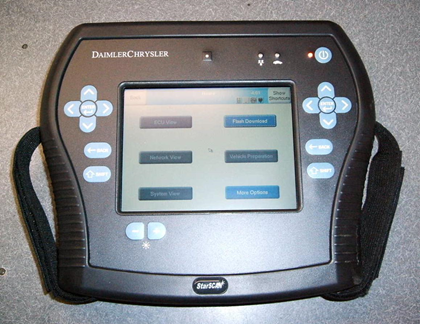 